Graphic abstract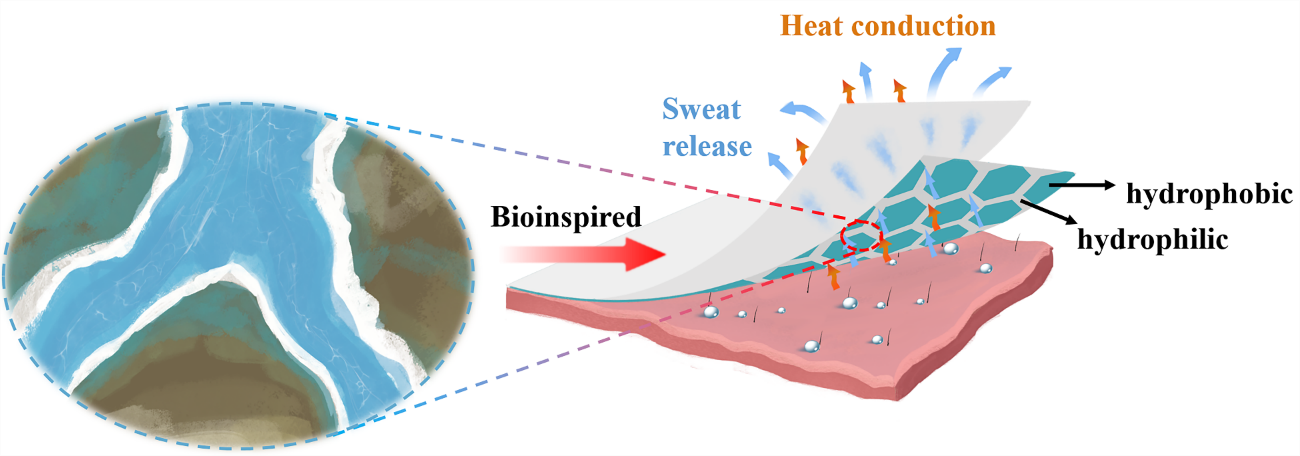 